Informatīvais paziņojums par Aptauju 3. Identifikācijas numurs – POSSESSOR/2021/607. Piedāvājumu iesniegšanas termiņš: - līdz 2021.gada 12.augusta, plkst.9.00, nosūtot uz e-pastu: piedavajumi@possessor.gov.lv.Pielikumā: Iepirkuma materiāliApstiprināts: Possessor iepirkuma komisijas sēdē2021.gada 2.augustāar protokolu Nr.40POSSESSOR/2021/60INSTRUKCIJA PRETENDENTIEM“Komercuzskaites mēraparāta mezgla pārbūve ēkai K.Valdemāra ielā 31, Rīgā”Iepirkuma identifikācijas Nr.POSSESSOR/2021/60Iepirkuma priekšmets: Komercuzskaites mēraparāta mezgla pārbūve ēkai K.Valdemāra ielā 31, Rīgā saskaņā ar Tehnisko specifikāciju un SIA “RL PROJECT” izstrādāto tehnisko projektu komercuzskaites mēraparāta mezgla pārbūvei ēkai K.Valdemāra ielā 31, Rīgā.2. Iepirkuma veids: Aptauja.3. Līguma izpildes termiņš: 10 (desmit) darbdienas no līguma noslēgšanas dienas, izņemot gadījumu, ja Darba veikšanai ir nepieciešama speciāla atļauja. Šajā gadījumā līguma izpildes termiņš var tikt pagarināts par laiku, kāds ir nepieciešams attiecīgās atļaujas saņemšanai, bet ne ilgāk par 20 (divdesmit) darbdienām. 4. Piedāvājumu iesniegšanas vieta, laiks un kārtība:4.1. Ievērojot epidemioloģiskās drošības pasākumus, piedāvājumu var iesniegt elektroniskā formā, parakstītu ar drošu elektronisko parakstu, kas satur laika zīmogu, un nosūtot uz e-pastu: piedavajumi@possessor.gov.lv, līdz piedāvājuma iesniegšanas termiņa beigām.4.2. Pasūtītāja adrese - SIA “Publisko aktīvu pārvaldītājs Possessor” (turpmāk – Pasūtītājs), K.Valdemāra iela 31, Rīga, LV 1887.4.3. Kontaktpersonas: par iepirkuma procedūru - Administratīvā departamenta iepirkumu speciāliste Eva Jonāse, e-pasts: Eva.Jonase@possessor.gov.lv, tālr.67021336; par veicamajiem darbiem/vietu – Administratīvā departamenta saimniecības pārzinis Andris Timma, e-pasts: Andris.Timma@possessor.gov.lv, tālr.: 29468638.4.4. Piedāvājumu iesniegšanas termiņš: līdz 2021.gada 12.augusta, plkst.9.00.4.5. Piedāvājumu atvēršana notiks 2021.gada 12.augustā plkst.9.00 (bez ieinteresēto piegādātāju klātbūtnes).4.6. Piedāvājumu, kas tiks iesniegts pēc 4.4.punktā minētā termiņa, neatvērs un tas tiks nosūtīts atpakaļ iesniedzējam.4.7. Pēc piedāvājumu iesniegšanas termiņa beigām Pretendents nevar savu piedāvājumu grozīt.4.8. Piedāvājuma variantus iesniegt nedrīkst.4.9. Piedāvājumam jābūt spēkā līdz iepirkuma līguma noslēgšanai.4.10. Piedāvājumi iesniedzami par visu iepirkuma priekšmeta apjomu.5. Prasības pretendentiem: 5.1. Iepirkuma procedūrā var piedalīties fiziskā vai juridiskā persona, šādu personu apvienība jebkurā to kombinācijā, kas ir reģistrēta normatīvajos aktos noteiktajā kārtībā un kas piedāvā sniegt Tehniskajā specifikācijā noteiktajām prasībām (1.pielikums) atbilstošu pakalpojumu. 5.2. Pretendents ir reģistrēts Būvkomersantu reģistrā vai līdzvērtīgā reģistrā ārvalstīs atbilstoši attiecīgās valsts normatīvo aktu prasībām.5.3. Pretendentam ir spēkā esoša būvspeciālistu profesionālās civiltiesiskās darbības atbildības apdrošināšanas polise par būvniecības procesā, to darbības vai bezdarbības rezultātā nodarīto kaitējumu citu būvniecības dalībnieku un trešo personu dzīvībai, veselībai vai mantai, kā arī videi, kas atbilst Ministru kabineta 2014.gada 19.augusta noteikumiem Nr.502 “Noteikumi par būvspeciālistu un būvdarbu veicēju civiltiesiskās atbildības obligāto apdrošināšanu”.5.4. Pretendentam iepriekšējo 3 (trīs) gadu laikā (no 2018.gada līdz piedāvājumu iesniegšanai iepirkumā) ir pieredze tehniskajā specifikācijā (1.pielikums) minēto pakalpojumu sniegšanā līdzvērtīgā apjomā un teicamā kvalitātē. Šī iepirkuma ietvaros ar teicamu kvalitāti saprot, ka Pretendents kā līgumslēdzēja puse ir izpildījis visas ar noslēgtajiem iepirkuma līgumiem uzņemtās saistības, tam nav piemēroti līgumsodi un tā vainas dēļ nav lauzti minētie līgumi.Piezīme: Pretendents var balstīties uz citu personu tehniskajām un profesionālajām iespējām, ja tas ir nepieciešams konkrētā iepirkuma līguma izpildei, neatkarīgi no savstarpējo attiecību tiesiskā rakstura. Pretendents, lai apliecinātu profesionālo pieredzi vai Pasūtītāja prasībām atbilstoša personāla pieejamību, var balstīties uz citu personu iespējām tikai tad, ja šīs personas sniegs pakalpojumus, kuru izpildei attiecīgās spējas ir nepieciešamas.5.5. Pretendentam ir vismaz viens sertificēts speciālists ūdensapgādes un kanalizācijas sistēmu būvdarbu vadīšanā un nepieciešamie resursi (darbinieki, instrumenti un iekārtas) darba veikšanai.6. Iesniedzamie dokumenti:Pretendentam jāiesniedz šādi atlases dokumenti:6.1. Pretendenta pieteikums dalībai iepirkumā un finanšu piedāvājums (Pieteikuma un finanšu piedāvājuma forma – 2.1.pielikums un darbu tāme – 2.2.pielikums). Piedāvājumā norāda Pretendenta nosaukumu un rekvizītus, kā arī apliecina, ka Pretendents:•	piesakās piedalīties iepirkumā “Komercuzskaites mēraparāta mezgla pārbūve ēkai K.Valdemāra ielā 31, Rīgā”;•	apņemas ievērot visas Pasūtītāja prasības;•	atzīst sava pieteikuma un piedāvājuma spēkā esamību līdz iepirkuma komisijas lēmuma pieņemšanai, bet gadījumā, ja tiek atzīts par uzvarētāju – līdz līguma noslēgšanai;•	apņemas, ja tiek atzīts par uzvarētāju, slēgt iepirkuma līgumu;•	sniedzis patiesas ziņas.6.2. ārvalstīs reģistrētam Pretendentam jāiesniedz kompetentas attiecīgās valsts institūcijas izsniegts dokuments, kas apliecina, ka Pretendents ir reģistrēts atbilstoši tās valsts normatīvo aktu prasībām. Par Latvijas Republikā reģistrēto Pretendentu reģistrāciju informācija tiks iegūta publiski pieejamā datu bāzē.6.3. Pretendenta būvspeciālistu profesionālās civiltiesiskās darbības atbildības apdrošināšanas polises kopija par būvniecības procesā, to darbības vai bezdarbības rezultātā nodarīto kaitējumu citu būvniecības dalībnieku un trešo personu dzīvībai, veselībai vai mantai, kā arī videi, kas atbilst Ministru kabineta 2014.gada 19.augusta noteikumiem Nr.502 “Noteikumi par būvspeciālistu un būvdarbu veicēju civiltiesiskās atbildības obligāto apdrošināšanu”.6.4. Informācija par Pretendenta pieredzi iepirkuma priekšmetā noteiktā darba veikšanā iepriekšējo 3 (trīs) gadu laikā (Pieredzes apraksta forma – 3.pielikums).6.5. Pretendenta darbu veikšanai piesaistīto speciālistu kvalifikāciju apliecinošu dokumentu kopijas.6.6. Pretendenta tehniskais piedāvājums (Tehniskā piedāvājuma forma – 4.pielikums). Piedāvājums jāsagatavo un jāiesniedz saskaņā ar Tehnisko specifikāciju.7. Piedāvājuma noformēšana:7.1. Piedāvājumam pilnībā jāatbilst tehniskajā specifikācijā (1.pielikums) izvirzītajām prasībām. Piedāvājuma variantus iesniegt nedrīkst. Piedāvājums jāsagatavo saskaņā ar pievienoto Pieteikuma un finanšu piedāvājuma formu (2.pielikums), Pieredzes apraksta formu (3.pielikums) un Tehniskā piedāvājuma formu (4.pielikums).7.2. Piedāvājumu, kā arī aizpildītos pielikumus paraksta Pretendenta pārstāvis. Ja piedāvājumu paraksta persona, kurai nav likumiskās pārstāvības tiesības, piedāvājumam tiek pievienota pilnvara pārstāvēt Pretendentu.7.3. Piedāvājums sastāv no piedāvājuma un tam pievienotiem 6.punktā noteiktajiem dokumentiem.7.4. Visiem dokumentiem jābūt noformētiem tā, lai tiem būtu juridisks spēks saskaņā ar Dokumentu juridiskā spēka likumu un Ministru kabineta 2018.gada 4.septembra noteikumiem Nr.558 “Dokumentu izstrādāšanas un noformēšanas kārtība”.7.5. Piedāvājumu jāiesniedz elektroniskā formā, parakstītu ar drošu elektronisko parakstu, kas satur laika zīmogu.7.6. Ja Pretendents iesniedz dokumentu kopijas, tās jāapliecina spēkā esošajos normatīvajos aktos noteiktajā kārtībā.7.7. Iesniegtie piedāvājumi ir Pasūtītāja īpašums, un tie netiek atdoti atpakaļ Pretendentiem, izņemot gadījumus, kad Pretendents atsauc savu piedāvājumu, iesniedz grozījumus, vai piedāvājums tiek saņemts pēc Instrukcijas pretendentiem 4.4.punktā minētā termiņa beigām.8. Piedāvājuma līgumcena un samaksa:8.1. Finanšu piedāvājumam jābūt izteiktam euro, ietverot visus spēkā esošajos normatīvajos aktos paredzētos nodokļus, nodevas, izņemot pievienotās vērtības nodokli, vienlaikus atsevišķi norādot piedāvājuma cenu bez PVN, kā arī piedāvājuma cenu ar PVN.8.2. Piedāvājuma līgumcenā jāiekļauj visas izmaksas, kas Pretendentam rodas, sniedzot pakalpojumu, un visi valsts un pašvaldību noteiktie nodokļi un nodevas, izņemot pievienotās vērtības nodoklis. Papildus izmaksas līguma darbības laikā netiks pieļautas.8.3. Samaksa par Darbu tiek veikta 15 (piecpadsmit) darbdienu laikā, pārskaitot atlīdzības summu uz Izpildītāja rēķinā norādīto bankas kontu pēc Darba izpildes, Darba nodošanas un pieņemšanas akta abpusējas parakstīšanas un rēķina saņemšanas.9. Informācijas sniegšana:Visi jautājumi par iepirkumu līdz piedāvājumu iesniegšanas termiņa beigām adresējami Iepirkuma komisijai uz e-pastu: info@possessor.gov.lv. 10. Piedāvājumu vērtēšana un izvēles kritērijs:10.1. Vērtēšana notiek secīgi šādos posmos:10.1.1. Pretendenta piedāvājuma noformējuma atbilstības Instrukcijas pretendentiem prasībām pārbaude; Ja Iepirkuma komisija vērtēšanas procesā konstatēs tādu piedāvājuma neatbilstību noformējuma prasībām, kura var ietekmēt turpmāko lēmumu pieņemšanu attiecībā uz Pretendentu, Iepirkuma komisija var pieņemt lēmumu par piedāvājuma tālāku nevērtēšanu;10.1.1.2. Pretendentu un piedāvājumu atbilstības atlases prasībām pārbaude;10.1.1.3. tehnisko piedāvājumu atbilstības pārbaude;10.1.1.4. finanšu piedāvājumu pārbaude;10.1.1.5. saimnieciski izdevīgākā piedāvājuma izvēle, kur kritērijs ir viszemākā piedāvātā kopējā līgumcena.10.2. Pretendenti, kuri ir izturējuši iepriekšējā posma vērtēšanu, piedalās nākamā posma vērtēšanā. 10.3. Komisija izslēdz Pretendentu no tālākās dalības iepirkuma procedūrā jebkurā no vērtēšanas posmiem gadījumos, ja Pretendents:10.3.1. neatbilst šajā Instrukcijā pretendentiem norādītajiem atlases kritērijiem (Instrukcijas pretendentiem 5.punkts);10.3.2. norādījis nepatiesas ziņas;10.3.3. nav sniedzis ziņas par atbilstību minētajiem kritērijiem (nav iesniedzis visus 6.punktā norādītos dokumentus vai prasīto informāciju);10.3.4. nav norādījis visas izmaksas;10.3.5. piedāvājums neatbilst normatīvajos aktos un Instrukcijā pretendentiem norādītajām prasībām;10.3.6. Pretendenta piedāvājums ir ar nepamatoti zemu cenu.10.4. Piedāvājuma izvēles kritērijs:10.4.1. Iepirkumu komisija no iepirkuma prasībām atbilstošajiem piedāvājumiem izvēlēsies saimnieciski izdevīgāko piedāvājumu ar zemāko kopējo līgumcenu;10.4.2. gadījumā, ja vairāki Pretendenti būs iesnieguši piedāvājumus ar vienādu cenu, kura atzīstama par zemāko, Iepirkuma komisija līguma slēgšanas tiesības piešķirs tam Pretendentam, kurš piedāvājumu būs iesniedzis pirmais.10.5. Ja izraudzītais Pretendents atsakās slēgt iepirkuma līgumu, Iepirkuma komisija ir tiesīga izvēlēties nākamo piedāvājumu ar viszemāko cenu. Ja arī nākamais izraudzītais Pretendents atsakās slēgt iepirkuma līgumu, Iepirkuma komisija pieņem lēmumu izbeigt iepirkuma procedūru, neizvēloties nevienu piedāvājumu.11.	Lēmums par iepirkuma procedūras izbeigšanu vai pārtraukšanu:Iepirkuma komisija var pieņemt lēmumu par iepirkuma procedūras izbeigšanu bez rezultātiem vai pārtraukšanu, ja tam ir objektīvs pamatojums.12. Iepirkumu komisijas un pretendentu tiesības:12.1. Iepirkuma komisijai ir tiesības:12.1.1. pieprasīt, lai Pretendents izskaidro piedāvājumā ietverto informāciju un dokumentus, ja tas nepieciešams piedāvājuma noformējuma pārbaudei, Pretendentu atlasei, kā arī piedāvājuma vērtēšanai;12.1.2. pārbaudīt Pretendenta sniegto ziņu patiesumu, kā arī pieprasīt informāciju no kompetentām valsts iestādēm;12.1.3. noraidīt visus piedāvājumus, kas neatbilst iepirkuma prasībām;12.1.4. labot aritmētiskās kļūdas Pretendenta finanšu piedāvājumā, informējot par to Pretendentu.12.2. Pretendentam ir tiesības:12.2.1. pieprasīt iepirkuma komisijai papildu informāciju par iepirkumu, iesniedzot rakstisku pieprasījumu;12.2.2.	pirms piedāvājuma iesniegšanas termiņa beigām grozīt vai atsaukt iesniegto piedāvājumu.13. Iepirkuma līguma slēgšana un līgumiskie nosacījumiPasūtītājs slēgs iepirkuma līgumu (5.pielikums) ar izraudzīto Pretendentu, pamatojoties uz Pretendenta piedāvājumu, un saskaņā ar iepirkuma tehniskās specifikācijas noteikumiem.Instrukcijai pretendentiem ir šādi pielikumi: Nr.1. – Tehniskā specifikācija un tehniskais projekts;Nr.2.1. – Pieteikuma un finanšu piedāvājuma forma dalībai iepirkuma procedūrā;Nr.2.2. – Darba tāme;Nr.3. – Pieredzes apraksta forma;Nr.4. – Tehniskā piedāvājuma forma;Nr.5. – Līguma projekts.1.pielikumsNr.POSSESSOR/2021/60TEHNISKĀ SPECIFIKĀCIJA“Komercuzskaites mēraparāta mezgla pārbūve ēkai K.Valdemāra ielā 31, Rīgā”Iepirkuma identifikācijas Nr.POSSESSOR/2021/601. Vispārīgais darbu apraksts un izpildes vieta: Komercuzskaites mēraparāta mezgla pārbūve ēkai K.Valdemāra ielā 31, Rīgā saskaņā ar SIA “RL PROJECT” izstrādāto tehnisko projektu komercuzskaites mēraparāta mezgla pārbūvei ēkai K.Valdemāra ielā 31, Rīgā. Projekts izstrādāts saskaņā ar SIA “Rīgas ūdens” 2020.gada 7.oktobrī izsniegtajiem tehniskajiem noteikumiem Nr. 2020-7.9-2192 un LBN 222-15 “Ūdensapgādes būves” noteikumiem. Projekts 2021.gada 7.jūnijā saskaņots ar SIA “Rīgas ūdens”. Būvvaldes funkcijas pildošās iestādes saskaņojums nav nepieciešams.2. Izpildes termiņš – 10 (desmit) darbdienu laikā no līguma noslēgšanas dienas.3. Izpildītājs atbild par darba drošības un ugunsdzēsības noteikumu, kā arī vides aizsardzības prasību un sanitāro normu ievērošanu, veicot darbus. Gadījumā, ja darbu veikšanai nepieciešamas speciālas valsts vai pašvaldību institūciju atļaujas, Izpildītājs apņemas tās saņemt un iesniegt Pasūtītājam pirms darbu uzsākšanas. Speciālu atļauju nepieciešamības gadījumā līguma izpildes termiņš var tikt pagarināts par laiku, kāds ir nepieciešams attiecīgās atļaujas saņemšanai, bet ne ilgāk kā par 20 (divdesmit) darbdienām. 4. Izpildītājs apņemas nodrošināt darbu izpildes laikā radušos atkritumu savākšana un nogādāšanu atkritumu apglabāšanas poligonā.5. Izpildītājs apņemas patstāvīgi risināt jautājumus un problēmas, kas saistīti ar darba uzdevuma izpildē nepieciešamo darbu un dokumentu saņemšanu un saskaņošanu, institūciju atzinumu par darbu veikšanu atbilstoši tehniskajam projektam saņemšanu. Šī darba uzdevuma ietvaros izpildītājs netiks pilnvarots parakstīt dokumentus, kas radīs saistības Pasūtītājam.Pielikumā: 1. SIA “RL PROJECT” izstrādātais tehniskais projekts komercuzskaites mēraparāta mezgla pārbūvei ēkai K.Valdemāra ielā 31, Rīgā;2. Darbu apjoms Excel formātā.2.1.pielikumsNr.POSSESSOR/2021/60PIETEIKUMA UN FINANŠU PIEDĀVĀJUMA FORMA“Komercuzskaites mēraparāta mezgla pārbūve ēkai K.Valdemāra ielā 31, Rīgā”Iepirkuma identifikācijas Nr.POSSESSOR/2021/601.	IESNIEDZA2.	KONTAKTPERSONA3. PIEDĀVĀJUMSPiedāvājam veikt komercuzskaites mēraparāta mezgla pārbūve ēkai K.Valdemāra ielā 31, Rīgā, saskaņā ar šīs Aptaujas nosacījumiem: Mūsu piedāvājums:Piedāvājumā ir iekļautas visas darba tāmē (2.2.pielikums) norādītās izmaksas, kas saistītas ar pakalpojuma sniegšanu. Pretendentam ir tiesības darba tāmē iekļaut papildus pozīcijas, kas saistītas ar komercuzskaites mēraparāta mezgla pārbūvi un darbu nodošanu Pasūtītājam.Ja iesniegtais piedāvājums tiks pieņemts, apņemamies nodrošināt Tehniskajā specifikācijā noteikto prasību ievērošanu un izpildi.Apliecinām, ka:3.4.1. nav tādu apstākļu, kuri liegtu piedalīties iepirkuma procedūrā un ievērot visas iepirkuma prasības;3.4.2. nekādā veidā neesam ieinteresēti nevienā citā piedāvājumā, kas iesniegts šajā iepirkuma procedūrā;3.4.3. varam nodrošināt visus nepieciešamos resursus Tehniskajā specifikācijā minēto darbu izpildei;3.4.4. visas iesniegtās ziņas ir patiesas.Pretendents vai Pretendenta pārstāvis:2.2.pielikumsNr.POSSESSOR/2021/60DARBA TĀME“Komercuzskaites mēraparāta mezgla pārbūve ēkai K.Valdemāra ielā 31, Rīgā”Iepirkuma identifikācijas Nr.POSSESSOR/2021/60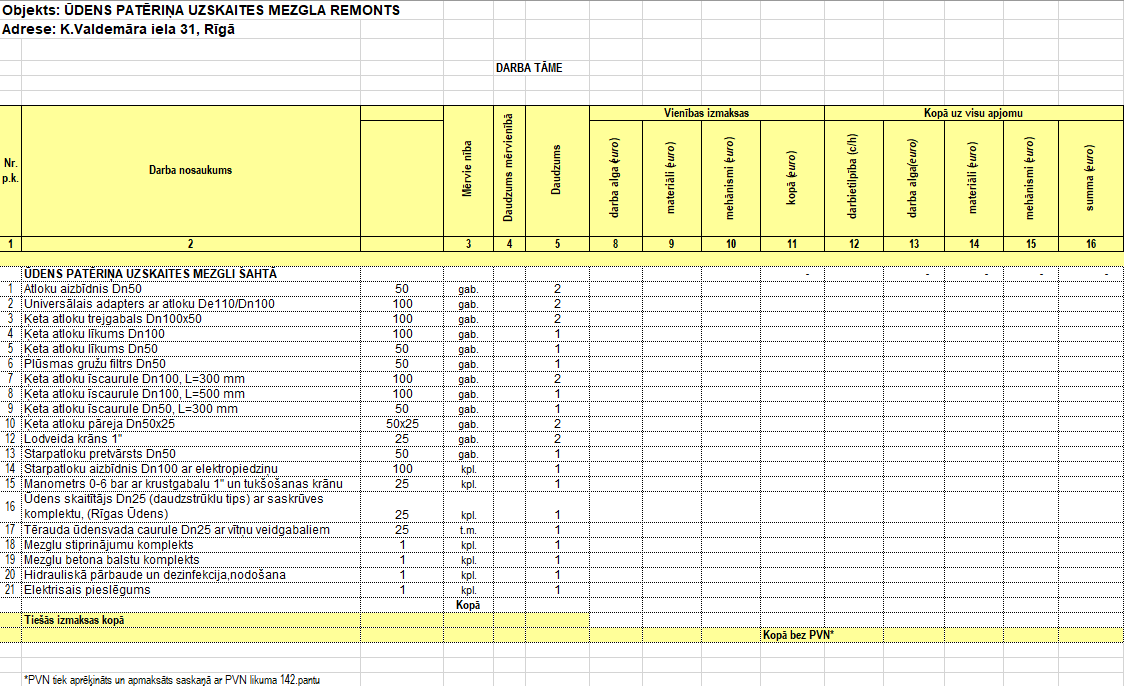 3.pielikumsNr.POSSESSOR/2021/60PRETENDENTA PIEREDZES APRAKSTA FORMA“Komercuzskaites mēraparāta mezgla pārbūve ēkai K.Valdemāra ielā 31, Rīgā”Iepirkuma identifikācijas Nr.POSSESSOR/2021/60Pretendents (nosaukums) apliecina:pieredzi iepirkuma priekšmetā noradītā pakalpojuma sniegšanā par tā iepriekšējā gadā sniegtajiem pakalpojumiem pirms piedāvājumu atvēršanas dienas.Pretendents vai Pretendenta pārstāvis:4.pielikumsNr.POSSESSOR/2021/60TEHNISKĀ PIEDĀVĀJUMA FORMA“Komercuzskaites mēraparāta mezgla pārbūve ēkai K.Valdemāra ielā 31, Rīgā”Iepirkuma identifikācijas Nr.POSSESSOR/2021/60Komercuzskaites mēraparāta mezgla pārbūve ēkai K.Valdemāra ielā 31, Rīgā saskaņā ar tehnisko specifikāciju un tehnisko projektu (1.pielikums). Pretendents vai Pretendenta pārstāvis:5.pielikumsNr.POSSESSOR/2021/60Iepirkuma līgums Nr.POSSESSOR/2021/60 (PROJEKTS) Par komercuzskaites mēraparāta mezgla pārbūvi ēkai K.Valdemāra ielā 31, RīgāRīgā, Pušu pievienotais pēdējā laika zīmoga pievienošanas datums		 			SIA “Publisko aktīvu pārvaldītājs Possessor”, reģistrācijas Nr.40003192154 (turpmāk – Pasūtītājs), kuru saskaņā ar 2020.gada 12.novembra valdes lēmumu Nr.134/1140 pārstāv izpilddirektors Vladimirs Loginovs, no vienas puses,un_________________________________________________ (turpmāk – Izpildītājs), kuru saskaņā ar statūtiem pārstāv ______________________________________________, no otras puses, turpmāk tekstā abas puses kopā sauktas “Puses”, katra atsevišķi “Puse“, ievērojot aptaujas “Komercuzskaites mēraparāta mezgla pārbūve ēkai K.Valdemāra ielā 31, Rīgā”, iepirkuma identifikācijas Nr.POSSESSOR/2021/__, instrukciju, rezultātu un Izpildītāja iesniegto piedāvājumu, noslēdz šo līgumu, turpmāk tekstā saukts “Līgums“, par sekojošo:Līguma priekšmetsPasūtītājs uzdod un Izpildītājs apņemas veikt komercuzskaites mēraparāta mezgla pārbūvi ēkai K.Valdemāra ielā 31, Rīgā saskaņā ar SIA “RL PROJECT” izstrādāto tehnisko projektu komercuzskaites mēraparāta mezgla pārbūvei ēkai K.Valdemāra ielā 31, Rīgā saskaņā ar spēkā esošajiem normatīvajiem aktiem, Izpildītāja iesniegto finanšu piedāvājumu un darbu tāmi (1.pielikums),  Tehnisko specifikāciju (2.pielikums) un SIA “RL PROJECT” izstrādāto tehnisko projektu komercuzskaites mēraparāta mezgla pārbūvei ēkai K.Valdemāra ielā 31, Rīgā. Līguma pielikumi ir Līguma neatņemamas sastāvdaļas. Izpildītājs ir iepazinies ar tehnisko projektu un tajā noteiktajām tehniskajām prasībām.Izpildītājs komercuzskaites mēraparāta mezgla pārbūvi (turpmāk – Darbs) veic, izmantojot savus rīkus un citus nepieciešamos līdzekļus.Darba izpildes termiņš2.1. Izpildītājs apņemas Darbu veikt 10 (desmit) darbdienu laikā no līguma parakstīšanas dienas.Gadījumā, ja Darbu veikšanai nepieciešamas speciālas valsts vai pašvaldību institūciju atļaujas, līguma izpildes termiņš var tikt pagarināts par laiku, kāds ir nepieciešams attiecīgās atļaujas saņemšanai, bet ne ilgāk kā par 20 (divdesmit) darbdienām.Darbu izpildi apliecina abpusēji parakstīts Darba nodošanas un pieņemšanas akts (Līguma 1.pielikums).Maksājumu veikšanas kārtība3.1. Par Darba izpildi Pasūtītājs maksā Izpildītājam līgumcenu ______ EUR (teksts vārdiem) un pievienotās vērtības nodokli Pievienotās vērtības nodokļa likumā noteiktajā apmērā 10 (desmit) darbdienu laikā pēc Darba nodošanas – pieņemšanas akta parakstīšanas un rēķina saņemšanas. Samaksu par Darbu Pasūtītājs pārskaita Izpildītāja noradītajā bankas kontā.Pasūtītāja pienākumi un tiesības4.1. Pasūtītājs apņemas:4.1.1. nodrošināt Izpildītāju ar Pasūtītāja rīcībā esošiem dokumentiem un informāciju, kas nepieciešama Darba izpildei;4.1.2. pēc Darba izpildes parakstīt Darba nodošanas un pieņemšanas aktu;4.1.3. pēc Darba nodošanas un pieņemšanas akta parakstīšanas un rēķina saņemšanas veikt samaksu par Darbu Līgumā noteiktajā termiņā.4.2. Pasūtītājam ir tiesības:4.2.1. Līguma darbības laikā pieprasīt informāciju no Izpildītāja par Darba izpildes gaitu un veikt Darba izpildes atbilstības Līguma noteikumiem un termiņam pārbaudi dabā, iepriekš par to nebrīdinot Izpildītāju;4.2.2. prasīt no Izpildītāja paskaidrojumus saistībā ar Darbu;4.2.3. saņemt no Izpildītāja tiesību aktu prasībām atbilstošu, profesionālu un kvalitatīvu Darba izpildi; pieņemot Darbu, izvirzīt argumentētus iebildumus vai pretenzijas par Darba izpildi. Pasūtītāja iesniegtās pretenzijas Izpildītājam ir saistošas un Darba nodošanas un pieņemšanas akts tiek parakstīts pēc trūkumu novēršanas; 4.2.5. Līguma 8.5.punktā noteiktajā gadījumā vienpusēji izbeigt Līgumu.Izpildītāja pienākumi un tiesības5.1. Izpildītājs apņemas:5.1.1. Darbu veikt kvalitatīvi, atbilstoši spēkā esošajiem tiesību aktiem un Līgumā noteiktajā termiņā;5.1.2. norīkot atbildīgo būvdarbu vadītāju Darba izpildei;5.1.3. brīdināt Pasūtītāju par neparedzētiem apstākļiem, kas radušies pēc Līguma noslēgšanas no Izpildītāja neatkarīgu apstākļu dēļ un kuru dēļ var tikt traucēta saistību izpilde. Šādā gadījumā, Pusēm vienojoties, Darba izpildes termiņš var tikt pagarināts;5.1.4. pēc Pasūtītāja pieprasījuma sniegt informāciju par Darba izpildes gaitu;5.1.5. izpildot Darbu, ievērot visus Latvijas Republikā spēkā esošos tehniskos, sanitāros, drošības, vides aizsardzības un ugunsdrošības noteikumus un prasības;5.1.6. nodrošināt Līguma izpildei nepieciešamos materiālus, mehānismus, instrumentus transportu un resursus;5.1.7. par saviem līdzekļiem veikt Pasūtītāja norādīto Darba trūkumu novēršanu; 5.1.8. uzturēt kārtībā Darba izpildes vietu līdz Darba nodošanas un pieņemšanas akta abpusējai parakstīšanai; 5.1.9. norobežot Darba veikšanas vietu tādā veidā, lai netiktu nodarīts kaitējums vai zaudējumi nevienai personai;5.1.10. nodrošināt Darba izpildei savu un atbildīgo būvspeciālistu civiltiesiskās atbildības obligāto apdrošināšanu uz visu Līguma darbības laiku;5.1.11.patstāvīgi risināt jautājumus un problēmas, kas saistīti ar Darba izpildē nepieciešamo darbu organizēšanu un dokumentu saņemšanu un saskaņošanu atbildīgajās institūcijās;5.1.12. Darba veikšanai izmantot tikai tādas iekārtas un instrumentus, kuru izmantošana ir atļauta saskaņā ar spēkā esošajiem tiesību aktiem.5.2. Izpildītajam ir tiesības par izpildīto Darbu saņemt Līgumā noteikto samaksu.Garantijas6.1. Izpildītājs garantē izpildītā Darba atbilstību spēkā esošajiem būvnormatīviem un tehniskiem noteikumiem, kā arī 6 (sešu) mēnešu garantiju attiecībā uz Līguma 1.1.punktā noteiktajiem darbiem (turpmāk – Garantijas darbi).6.2. Garantijas termiņu sāk skaitīt ar dienu, kad Puses Līgumā noteiktajā kārtībā ir parakstījušas Darba nodošanas un pieņemšanas aktu. Izpildītājs garantē, ka veiks jebkuru Garantijas darbos radušos defektu un/vai trūkumu novēršanu pēc Darba nodošanas Pasūtītājam garantijas termiņa laikā.6.3. Izpildītājs apņemas ierasties Objektā un likvidēt defektus un/vai trūkumus veiktajos Garantijas darbos, kuri radušies garantijas laikā, 5 (piecu) darbdienu laikā pēc Pasūtītāja elektroniska uzaicinājuma nosūtīšanas uz Izpildītāja norādīto e-pasta adresi.6.4. Strīdi par defektiem un/vai trūkumiem Garantijas darbos neatbrīvo Izpildītāju no pienākuma likvidēt defektus un/vai trūkumus Līgumā noteiktajā kārtībā.6.5. Ja defektu un/vai trūkumu novēršanai nepieciešams ilgāks laiks nekā norādīts Līguma 6.3.punktā, tad Izpildītājs Līguma 6.3.punktā noteiktajā termiņā uzsāk defektu un/vai trūkumu novēršanu un to pilnīgas novēršanas termiņu, kas objektīvi nepieciešams šāda apjoma un rakstura trūkumu, defektu un/vai trūkumu novēršanai, rakstveidā saskaņo ar Pasūtītāju.6.6. Gadījumā, ja Izpildītājs nepilda Līguma 6.3. un/vai 6.5.punktā noteiktās saistības, Pasūtītājs ir tiesīgs par tā brīža tirgus cenām, ņemot vērā piemaksu par steidzamību un citus apstākļus, novērst defektus pats vai piesaistīt trešās personas defektu novēršanai bez iepriekšēja rakstiska brīdinājuma. Visas atbilstošās defektu un/vai trūkumu novēršanas izmaksas Pasūtītājs pieprasa no Izpildītāja. Izpildītājam ir pienākums piecu darba diena laikā pēc Pasūtītāja pretenzijas un kompensācijas rēķina saņemšanas atlīdzināt Pasūtītājam izmaksas, kas bija saistītas ar Garantijas darbu defektu un/vai trūkumu novēršanu. Izpildītājs par katru kavēto dienu maksā Pasūtītājam nokavējuma procentus 0,5% (puse no procenta) no rēķinā norādītās summas.Pušu atbildība7.1. Par Darba neizpildīšanu īstā laikā Pasūtītājs ietur līgumsodu 0,5% (nulle komats piecus procentus) no līgumcenas par katru nokavēto Darba izpildes dienu, bet ne vairāk kā 10% (desmit procentus) no Līguma 3.punktā minētās līgumcenas.7.2. Pasūtītājs maksā Izpildītājam līgumsodu 0,5% (nulle komats piecus procentus) no nesamaksātās summas par katru nokavēto samaksas termiņa dienu, bet ne vairāk kā 10% (desmit procentus) no Līguma 3.punktā minētās līgumcenas.7.3. Darba nodošanas un pieņemšanas akta parakstīšana neatbrīvo Izpildītāju no atbildības par slēptiem, akta parakstīšanas laikā nekonstatētiem trūkumiem.7.4. Cilvēku traumu un Pasūtītāja ar Darba izpildi nesaistītā īpašuma vai trešo personu īpašuma bojāšanas vai iznīcināšanas risku uzņemas Izpildītājs, ja tas ir radies Darba izpildes gaitā vai kā to tiešās sekas.7.5. Puses vienojas, ka Pasūtītājam bez īpaša paziņojuma ir tiesības piemērot savstarpējo prasījumu ieskaitu, ja iestājušies tādi apstākļi, kas saskaņā ar Līgumu dod Pasūtītājam tiesības prasīt no Izpildītāja līgumsoda samaksu. Izpildītājs piekrīt, ka Pasūtītājs saskaņā ar Līgumu aprēķināto līgumsodu ietur no līgumcenas.Citi noteikumi8.1. Darba nodošanas un pieņemšanas akta parakstīšana neatbrīvo Izpildītāju no atbildības par slēptiem, akta parakstīšanas laikā nekonstatētiem trūkumiem.8.2. Visi Līguma grozījumi un papildinājumi noformējumi rakstveidā un pievienojami Līgumam kā pielikumi, un tie kļūst par Līguma neatņemamu sastāvdaļu.8.3. Strīdi, domstarpības un pretrunas, kas radušies starp Pusēm, izpildot Līguma noteikumus, tiek risināti savstarpējās pārrunās vai Latvijas Republikas tiesā saskaņā ar Latvijas Republikas spēkā esošajiem normatīvajiem aktiem.8.4. Neviena no Pusēm nav atbildīga par Līguma saistību pilnīgu vai daļēju neizpildi vai izpildes apturēšanu, ja tas saistīts ar nepārvaramas varas iestāšanos. Puse, kura atsaucas uz nepārvaramu varu, piecu darba dienu laikā par to rakstveidā informē otru Pusi. Puses, savstarpēji vienojoties, pieņem lēmumu par turpmāko rīcību un Līguma saistību izbeigšanu.8.5. Pasūtītājs var vienpusēji izbeigt Līgumu bez jebkādu zaudējumu atlīdzināšanas Izpildītājam, ja Izpildītājs nepilda vai nepienācīgi pilda Līgumā paredzēto Darbu, par to 10 (desmit) kalendārās dienas iepriekš rakstveidā paziņojot Izpildītājam. 8.6. Par Līguma 5.1.9.apakšpunkta neizpildi Izpildītājs uzņemas pilnu atbildību un sedz visus radušos zaudējumus un nodarīto kaitējumu trešajām personām.8.7. Visi paziņojumi saistībā ar Līgumu, nosūtāmi uz Līguma 9.punktā norādītajām adresēm, un visos paziņojumos (sarakstē, rēķinos u.c.) Pusēm jānorāda Līguma numurs – “POSSESSOR/2021/__”.8.8. Līgums stājas spēkā tā parakstīšanas dienā un ir spēkā līdz saistību pilnīgai izpildei.8.9. Pasūtītāja pārstāvis Līguma izpildes laikā – ____________________________________.8.10. Izpildītāja pārstāvis Līguma izpildes laikā - ____________________________________.8.11. Līgums sagatavots 2 (divos) eksemplāros, no kuriem viens glabājas pie Pasūtītāja, bet otrs pie Izpildītāja. Abiem Līguma eksemplāriem ir vienāds juridiskais spēks. 9. PUŠU REKVIZĪTI___________________ V.Loginovs			___________________ Izpilddirektors		BūvdarbiXPiegādePakalpojumi1. Pasūtītājs - 1. Pasūtītājs - SIA “Publisko aktīvu pārvaldītājs Possessor”SIA “Publisko aktīvu pārvaldītājs Possessor”SIA “Publisko aktīvu pārvaldītājs Possessor”SIA “Publisko aktīvu pārvaldītājs Possessor”SIA “Publisko aktīvu pārvaldītājs Possessor”Tālrunis --67021358Fakss -67830363E - pasts-info@possessor.gov.lv2. Paredzamā iepirkuma priekšmets - Komercuzskaites mēraparāta mezgla pārbūve ēkai K.Valdemāra ielā 31, Rīgā2. Paredzamā iepirkuma priekšmets - (nosaukums)4. Paredzamā līgumcena EUR (bez PVN) -6000.00 4. Paredzamā līgumcena EUR (bez PVN) -  5. Kontaktpersonas informācijas saņemšanai par iepirkumu Eva Jonāse 67021336Eva.Jonase@possessor.gov.lv  5. Kontaktpersonas informācijas saņemšanai par iepirkumu (vārds, uzvārds, tālruņa numurs un e-pasta adrese)6. Kontaktpersona informācijas saņemšanai par iepirkuma priekšmetuAndris Timma 29468638, Andris.Timma@possessor.gov.lv(vārds, uzvārds, tālruņa numurs un e-pasta adrese)8. Publicēšanas datums8. Publicēšanas datums02.08.2021.(diena/mēnesis/gads)Pretendenta nosaukumsRekvizītiVārds, uzvārdsAdreseTālr. / Faxe-pasta adresePakalpojumsLīgumcenaEUR bez PVNKomercuzskaites mēraparāta mezgla pārbūve ēkai K.Valdemāra ielā 31, RīgāKOPĀ:PVN 21%:KOPĀ EUR ar PVN:Vārds, uzvārds, amatsParakstsDatumsN.p.k.KlientsSniegtais pakalpojums, izpildes termiņš, apjomsPakalpojuma sniegšanas laiksKlienta kontaktpersonaVārds, uzvārds, amatsParakstsDatumsN.p.k.Tehniskās prasībasPretendenta piedāvājums1.Vispārīgais darbu apraksts un izpildes vieta: Komercuzskaites mēraparāta mezgla pārbūve ēkai K.Valdemāra ielā 31, Rīgā saskaņā ar SIA “RL PROJECT” izstrādāto tehnisko projektu komercuzskaites mēraparāta mezgla pārbūvei ēkai K.Valdemāra ielā 31, Rīgā. Projekts izstrādāts saskaņā ar SIA “Rīgas ūdens” 2020.gada 7.oktobrī izsniegtajiem tehniskajiem noteikumiem Nr. 2020-7.9-2192 un LBN 222-15 “Ūdensapgādes būves” noteikumiem. Projekts 2021.gada 7.jūnijā saskaņots ar SIA “Rīgas ūdens”. Būvvaldes funkcijas pildošās iestādes saskaņojums nav nepieciešams.2.Izpildes termiņš:10 (desmit) darbdienu laikā no līguma noslēgšanas dienas.3.Izpildītājs atbild par darba drošības un ugunsdzēsības noteikumu, kā arī vides aizsardzības prasību un sanitāro normu ievērošanu, veicot darbus. Gadījumā, ja darbu veikšanai nepieciešamas speciālas valsts vai pašvaldību institūciju atļaujas, Izpildītājs apņemas tās saņemt un iesniegt Pasūtītājam pirms darbu uzsākšanas. Speciālu atļauju nepieciešamības gadījumā līguma izpildes termiņš var tikt pagarināts par laiku, kāds ir nepieciešams attiecīgās atļaujas saņemšanai, bet ne ilgāk kā par 20 (divdesmit) darbdienām.4.Izpildītājs apņemas nodrošināt darbu izpildes laikā radušos atkritumu savākšana un nogādāšanu atkritumu apglabāšanas poligonā.5.Izpildītājs apņemas patstāvīgi risināt jautājumus un problēmas, kas saistīti ar darba uzdevuma izpildē nepieciešamo darbu un dokumentu saņemšanu un saskaņošanu, institūciju atzinumu par darbu veikšanu atbilstoši tehniskajam projektam saņemšanu. Šī darba uzdevuma ietvaros izpildītājs netiks pilnvarots parakstīt dokumentus, kas radīs saistības Pasūtītājam.6.Izpildītājs ir iepazinies ar SIA “RL PROJECT” izstrādāto tehnisko projektu komercuzskaites mēraparāta mezgla pārbūvei ēkai K.Valdemāra ielā 31, Rīgā un tam ir skaidras visas projektā minētās tehniskās prasības.Vārds, uzvārds, amatsParakstsDatumsPasūtītājsIzpildītājsSIA “Publisko aktīvu pārvaldītājs Possessor” K.Valdemāra iela 31, Rīga, LV-1887 vienotais reģ.Nr.40003192154 Norēķinu konts Nr.LV17HABA0551032309150Banka: AS „Swedbank”Kods: HABALV22